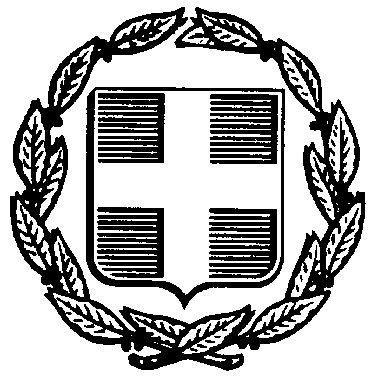 ΕΛΛΗΝΙΚΗ ΔΗΜΟΚΡΑΤΙΑ
ΥΠΟΥΡΓΕΙΟ ΠΑΙΔΕΙΑΣ ΚΑΙ ΘΡΗΣΚΕΥΜΑΤΩΝ
ΠΕΡΙΦΕΡΕΙΑΚΗ Δ/ΝΣΗ ΠΡΩΤΟΒΑΘΜΙΑΣ & ΔΕΥΤΕΡΟΒΑΘΜΙΑΣ ΕΚΠΑΙΔΕΥΣΗΣ ΣΤΕΡΕΑΣ ΕΛΛΑΔΑΣ
Λαμία, 17/11/2022ΔΕΛΤΙΟ ΤΥΠΟΥΗΜΕΡΙΔΑ ΠΑΡΟΥΣΙΑΣΗΣ ΠΡΟΓΡΑΜΜΑΤΩΝ ERASMUS+
Σάββατο 19 Νοεμβρίου 2022Η Περιφερειακή Διεύθυνση Α/θμιας & Β/θμιας  Εκπαίδευσης Στερεάς Ελλάδαςσας ενημερώνει ότι  στο πλαίσιο της διάχυσης των αποτελεσμάτων του προγράμματος ERASMUS+ η Περιφερειακή Διεύθυνση Εκπαίδευσης Στερεάς Ελλάδας διοργανώνει μία διαδικτυακή ημερίδα παρουσίασης των προγραμμάτων και των αποτελεσμάτων αυτών, αποσκοπώντας στην προβολή και ανάδειξη της ωφελιμότητας της συγκεκριμένης δράσης σε επίπεδο Περιφερειακής Διεύθυνσης.Η ημερίδα θα πραγματοποιηθεί διαδικτυακά το Σάββατο 19 Νοεμβρίου και ώρα 08:50 – 14:30 σύμφωνα με το  επισυναπτόμενο πρόγραμμα και θα έχει θέμα την παρουσίαση των αποτελεσμάτων προγραμμάτων ERASMUS+ στην εκπαιδευτική κοινότητα της Στερεάς Ελλάδας. Η παρουσίαση των προγραμμάτων θα γίνει με τη χρήση της πλατφόρμας Webex, με ταυτόχρονη αναμετάδοση σε κανάλι YouTube της Περιφερειακής Διεύθυνσης Εκπαίδευσης .Το link στο YouTube είναι:  https://www.youtube.com/channel/UCYTkGOUiwLRfSmLWqiBJxvwΤον συντονισμό της Ημερίδας θα έχουν οι Προωθήτριες των Ευρωπαϊκών Προγραμμάτων ERASMUS+ για τη Στερεά Ελλάδα κ.κ.  Αγγελική Καραγεωργοπούλου και Ευαγγελία Οικονόμου